2 maja obchodzimy Dzień Flagi Rzeczpospolitej Polski. Z tej okazji chciałabym zaprezentować moje pomysły i zainspirować Was polskimi barwami narodowymi.Flaga z ryżuPotrzebne materiałydowykonania pracy plastycznej:- biała kartka - ołówek- ryż- soczewica lub len- kontury flagi polskiejSposób wykonania:1. Na kartce papieru naszkicuj flagę Polski.2. Biały ryż możesz zabarwić na czerwono za pomocą bibuły.3. Następnie na flagę nanieś klej, posyp ryżem oraz przyklej ziarenka soczewicy.FLAGA GOTOWA!Krok 1.                                                               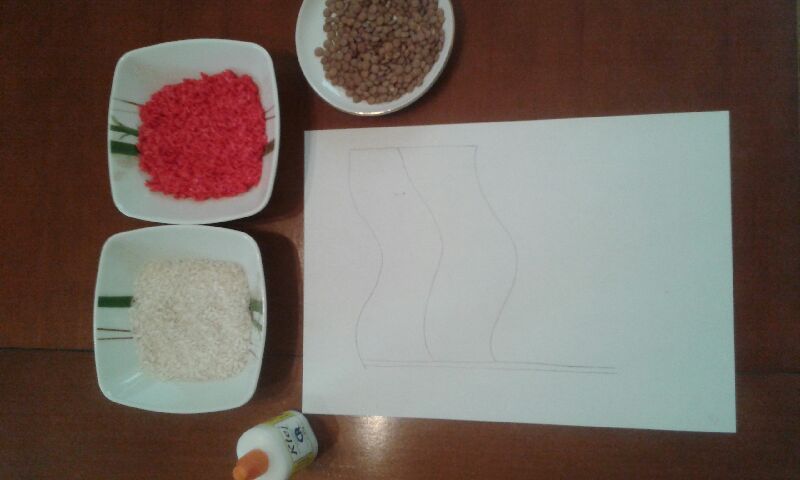 Krok 2.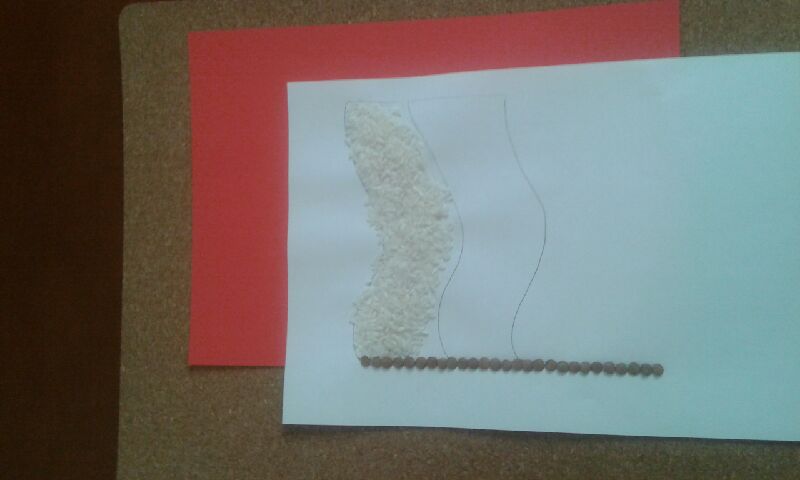 Krok 3.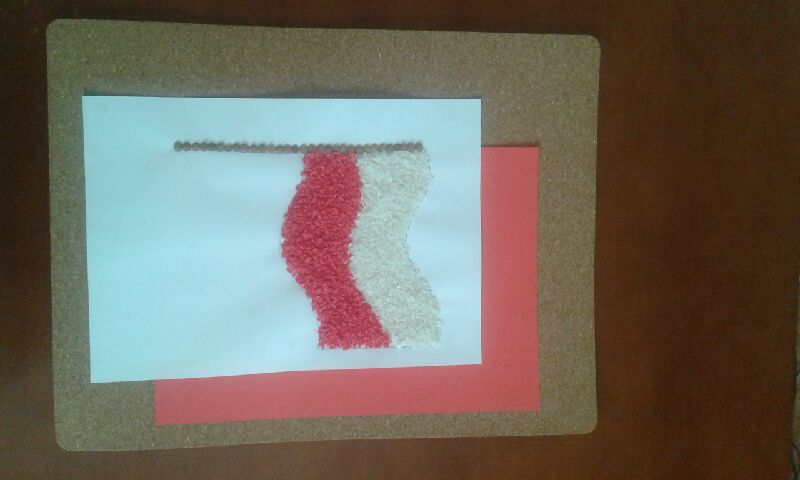 Życzę miłej zabawy   Marta Żebrowska